La SombraOrigine : Altéré (psychique)Pugnacité3Agilité3Force3Endurance5Intellect4Eveil7Charisme4Volonté4Poids (4) : 75 kgTaille : 1m70Age : 33 ansAvantages○ Motivation : Justicier● Identité : commissaire de police (Mexico)● Contact : services secrets mexicainsFaiblesses● Mentale : toxicomanie (Peyotl)ProblèmesPROUESSES3Investissement :Investissement :Initiative10Vitesse sol (4)vitesse moyenne12 km/hVitesse sol (4)vitesse moyenne20 m/rdVitesse sol (4)mouvement de base3 mVitesse vol (    )vitesse moyenne	km/hVitesse vol (    )vitesse moyenne	m/rdVitesse vol (    )mouvement de base	m   Saut (2)en longueur1 m / 4 mSaut (2)en hauteur0,6 m / 1,2 mAtterrissage (2)Atterrissage (2)2,5 mPOUVOIRSTALENTSGADGETS2 / 4 Magie (7)Shamanisme (Eveil)Focus : peyotl (ingéré grâce à un inhalateur...)○ Pugnacité améliorée (7)○ Contrôle des animaux (5)Limitation mineure : limité aux animaux vertébrés○ Possession (5)Limitation : limité aux animaux vertébrés (ne concerne pas les hommes…)● Investigation○ Criminologie○ Droit○ Occultisme○ Méditation● Pistolet 9mm (4)Tir [A Portée (0)]● Matraque télescopique (4)Frappe [commotionnant]● Pistolet 9mm (4)Tir [A Portée (0)]● Matraque télescopique (4)Frappe [commotionnant]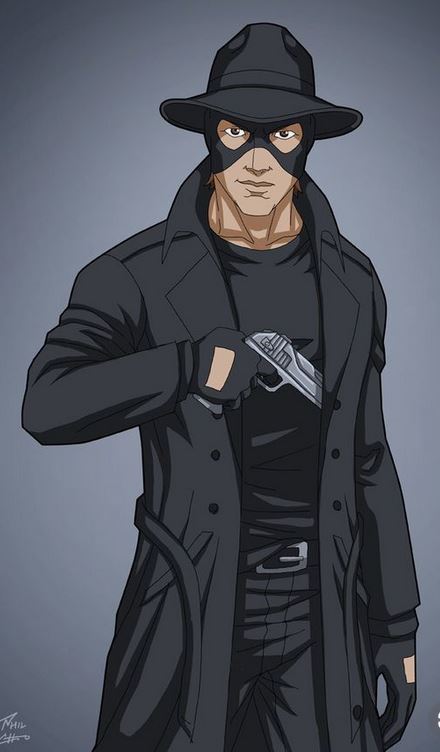 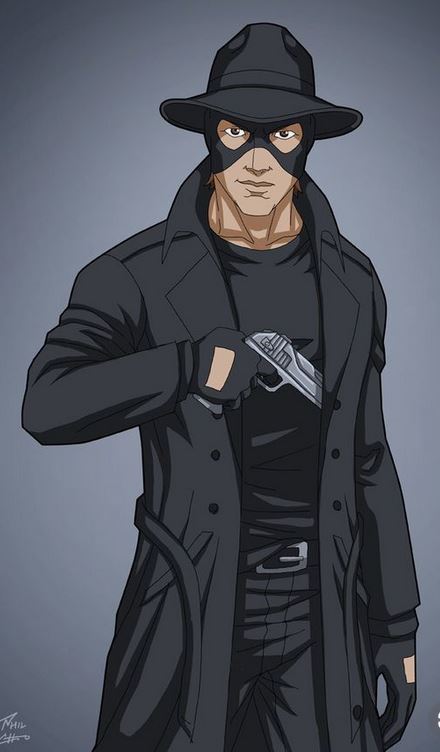 OriginesPedro FLORES est né le 23 novembre 1969 à Chihuahua.Héritier de pouvoirs shamaniques, trnsmis de générations en générations, il décida de rompre avec la tradition familiale « d’homme médecine » pour faire de sa vie quelque chose « de plus utile » : il partit à Mexico où il entama une brillante carrière dans la police.Ses résultats exceptionnels finirent par attirer l’attention des services secrets mexicains, qui, sans pour autant avoir compris l’origine de son talent, décidèrent de faire appel à lui ponctuellement pour réaliser des missions spéciales…Outre l’espagnol, il parle couramment l’anglais.AttaquesToucherDégâtsSpécialPoings3 / 73 C/Matraque télescopique3 / 74 C/Pistolet 9mm34 LA Portée (0)PS (15)PV (10)Blessure légère (-1)	Blessure grave (-3)	Blessure mortelle (HS)	NOTES